С П И С О Кнаучных и учебно-методических трудов Меркурьева В.А. за 2015 год1Влияние повышенного уровня ИЛ-1 на параметры внешнего дыхания и работу инспираторных мышцПечатнаяНовые подходы к изучению классических проблем. Материалы VIII Всероссийской с международным участием школы-конференции по физиологии мышц и мышечной деятельности. Москва, 2-4 февраля 2015.-г.М.: ООО “Альфа-Принт”, 2015.-134с0,132Влияние провоспалительного цитокина ИЛ1β на рефлекторные механизмы дыхания. ПечатнаяXI Международный Междисциплинарный Конгресс “Наука для медицины и психологии”. Судак, Крым, Россия, 6-12 июня 2013г.: Труды/ Под ред. Лосевой Е.В., Крючковой А.В., Логиновой Н.А.-М.: МАКС Пресс, 2015.-392с.0.133Механизм модуляции рефлекторного контроля дыхания при повышении системного уровня провосполительного цитокина интерлейкина – 1 бета.ПечатнаяРоссийский физиологический журнал им. И.М. СеченоваИзд-во: Санкт-Петербургская издательско-книготорговая фирма “Наука” (Санкт-Петербург)
ISSN: 0869-8139Том: 101Номер: 10 Год: 2015 Страницы: 1158-1168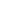 Александрова Н.П., Туманова Т.С., Александров В.Г.